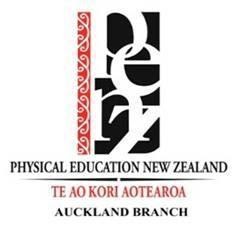 School of Sport and RecreationDepartment of Coaching, Health and Physical EducationUnpacking expectations of the assessment task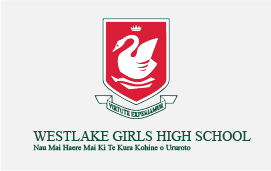 Knowledge of Technique Make sure you name the ‘skill’ you were working on developingWhatName the strategy you usedExperimentationVariable practiceObservational learningRepresentative task designExplain ‘what’ you did to apply this. What did it look like, what did you do, what practice activities did you set up?How - did the strategy help you to develop / improve technique/s for you're skillExplain how you became more efficient at the skilleg.Improved confidenceAware of defendersLooked for spaceGot better at timingExplain how you improved or develop the actual techniques for the skilleg.From jerky / stiff to fluid ad controlledIncreased power, angle, accuracy etcWhat your body actually did such as bent legs, extended arms, fast acceleration, You could bring in your anatomy and biomechanics knowledge hereWhy - did the strategy help you to perform the skill more efficientlyExplain more general ideas here around how the strategy helped you be efficienteg.More fluid and controlled (Newell’s model or joint coupling)You had success when performing it, what is successYou became adaptable to using a ‘range’ of techniques You became a more variable performer who was conscious of the environmentYou feel game readyQuality of PracticeWhatName the strategy that your teacher used; this is always ‘Use of Task Constraints’.Explain the different ‘constraints’ the teacher put in place in the activities eg. no dribbling, 4 players, 6 v 4 overlap etc.How - did task constraints help your learning in HandballExplain what the task constraints that you explained above helped you to doeg.Encouraged me to look for undefended players to make a purposeful passThought about passing rather than dribblingMade my team and me spread out to be availableDidn’t always just go for the goal where it was crowded etcWhy - was the strategy helpful in making you efficient in HandballExplain how the task constraints activities helped you to be an efficient performereg.Had time to not feel pressured and experiment with a range of techniques / different ways of movingGot used to reacting to different players, abilities, heightsEncouraged me to take risksMade me adaptable to the changing conditions or environments etc